昆八中2017-2018学年度下学期全真模拟考高三年级   理科数学答案1．【答案】D【解析】:由题得={x|-3＜x＜1},∴A∩B= ，故选D.【答案】B【解析】：由，得，∴，故选：B3．【答案】B【解析】：由已知可得该“堑堵”是一个半个长方体的直三棱柱，且长宽高分别是，该几何体的外接球就是对应的长方体的外接球，而长方体的对角线是，所以其外接球的半径为1，所以其外接球的表面积为，故选B.4、【答案】C【解析】：∵，且，∴， ， ，……∴数列的周期为3，∴，故选C ．5．【答案】C 【解析】分析：现根据已知循环条件和循环体判定循环次数，然后根据运行的的值找出计算规律，从而得出所求的输出结果.     详解：根据题意可知该循环体运行次，       第一次：；       第二次：；第三次：；第四次：；第五次：，此时终止循环，输出结果，故选C .6．【答案】D【解析】：利用排除法，由当时，可排除选项，故选D.7．【答案】D【解析】：由函数的最小正周期为 ，可得，，将的图象向左平移个单位长度，得的图象，平移后图象关于轴对称，，，，故选D.8．【答案】D【解析】：由题意可知一辆该品牌车在第四年续保时的费用的可取值有，且对应的概率分别为，，，，，，利用离散型随机变量的分布列的期望公式可以求得，故选D.9．【答案】A【解析】：由题意是底角为30°等腰三角形，可得是等边三角形，从而可 得是直角三角形，所以，根据双曲线的定义可知可以得出，从而求得，故选A.10．【答案】A【解析】：如图以A为原点，以AB所在的直线为x轴，以AC所在的直线为y轴建立平面直角坐标系，则B点坐标为（1，0），C点坐标为（0，2），因为∠DAB=60°，设D点坐标为（m， ），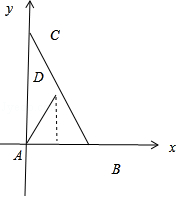 =λ（1，0）+μ（0，2）=（λ，2μ）⇒λ=m，μ= ，则．故选A．11．【答案】C【解析】：点P是曲线f（x）=x2﹣lnx上任意一点，当过点P的切线和直线x﹣y﹣2=0平行时，点P到直线x﹣y﹣2=0的距离最小．直线x﹣y﹣2=0的斜率等于1，由f（x）=x2﹣lnx，得f ′（x）=2x﹣=1，解得：x=1，或 x=﹣（舍去），故曲线f（x）=x2﹣lnx上和直线x﹣y﹣2=0平行的切线经过的切点坐标（1，1），点（1，1）到直线x﹣y﹣2=0的距离等于，故点P到直线x﹣y﹣2=0的最小距离为．故选：C．12．【答案】B【解析】：由题意可得，这些数可以写为：，第个平方数与第个平方数之间有个正整数，而数列共有项，去掉个平方数后，还剩余个数，所以去掉平方数后第项应在后的第个数，即是原来数列的第项，即为，故选B.13．【答案】15【解析】 画出约束条件所表示的可行域，如图所示， 设，可化为，当直线经过点时，直线在轴上的截距最大，此时取得最大值，当直线经过点时，直线在轴上的截距最小，此时取得最小值， 由，解得，此时最大值为， 由，解得，此时最小值为， 所以目标函数的最大值为，故填15.14．【答案】90【解析】的展开式中通项公式： ，令，解得 ， ， 的系数，故填90．15．【答案】5【解析】由平行六面体ABCDA1B1C1D1可得：  =12+22+32+2cos60°（1×2+1×3+2×3）=25，∴=5．  故答案为：5． 16．【答案】A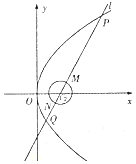 【解【答案】23【解析】设抛物线的方程 则 ，
∴抛物线的标准方程 焦点坐标由直线 过抛物线的焦点， 则 圆 圆心 ，半径1， |的最小值为23，
故填23．三、解答题：解答应写出文字说明，证明过程或演算步骤。17、【答案】（1）（2）【解析】：(Ⅰ)在中，由余弦定理得， ，即，解得或 (舍去)，所以的面积.(Ⅱ)设，在中，由正弦定理得， ,即，所以.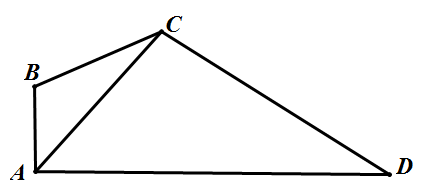 在中， ，则，即，即，整理得.联立，解得，即.18【答案】(1)见解析；   (2)见解析；   (3)见解析。【解析】：（1）系统抽样，分段间隔，这些抽出的样本的编号依次是4号、9号、14号、19号、24号、29号，对应的样本数据依次是、56、94、48、40、221．（2）随机变量所有可能的取值为0，1，2,3，，，，，随机变量的分布列为：所以．　（3）2016年11月指数为一级的概率，2017年11月指数为一级的概率，   ，说明这些措施是有效的．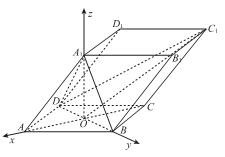 19、【答案】（1）见解析；（2）【解析】：（1）证明：连接，由题意知均是边长为2的等边三角形，所以 ，所以。因为底面是正方形，所以与垂直平分于点，所以，且，因为，所以，因为平面，所以平面。（2）由（1）可知平面，所以，所以为二面角的平面角，以为原点，建立空间直角坐标系，如图，则，所以，所以二面角的余弦值为。20、【答案】（1）（2）【解析】：（1）因为，所以为的中点，因为，所以，所以点在的垂直平分线上，所以，因为，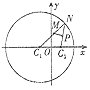 所以点在以为焦点的椭圆上，因为，所以，所以点的轨迹方程为.（2）由得，，因为直线与椭圆相切于点， 所以，即，解得，即点的坐标为，因为点在第二象限，所以，所以， 所以点的坐标为，设直线与垂直交于点，则是点到直线的距离，设直线的方程为，则，，当且仅当，即时，有最大值，所以，即面积的取值范围为.21、【答案】（1）；（2）见解析【解析】：（1），设，则，当时，，所以在单调递减，当时，，所以在单调递增，所以当时，取得最小值，因为函数有两个极值点，所以函数有两个零点，所以，所以 ，此时，，设，则，因为时，；时，；所以在上单调递减，在单调递增，所以，即，所以，即，综上可得的取值范围是。（2）由（1）知是方程的两根，所以，且时，，所以是上的减函数，所以 ，因为，所以，即所以请考生在第22、23题中任选一题作答，如果多做，则按所做的第一题计分。作答时用2B铅笔在答题卡上把所选题目的题号涂黑。22、【答案】（1）.   （2）【解析】：(Ⅰ)曲线的直角坐标方程为，化简得,又，所以代入点得，解得或（舍去）.所以曲线的极坐标方程为.(Ⅱ) 由题意知,设直线的极坐标方程为，设点，则.联立得， ，所以.联立得， .因为成等比数列，所以，即.所以,解得.经检验满足四点依次在同一条直线上,所以的极坐标方程为.23、【答案】（1）；（2）见解析【解析】（1）不等式等价于不等式组或或，所以不等式的解集为；（2）证明：因为，所以，因为为正实数，所以由基本不等式（当且仅当时等号成立），同理，所以，所以，所以.0123